Rockhampton North Special School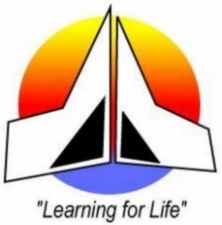 P&C Association Agenda and Minutes: 28 April 2023 at 9amItemItemWhoMinutesPresentMylesMyles Spreadborough, Nola Davey, Andrew Daley, Dehlia Dawson and Alana HudsonApologiesMylesEwan Filmer, Chris Heut, Trudy-Anne Horton, Jaimi Morphett, Melinda LawrenceOpening and Welcome by ChairMylesMeeting commenced at 0915.Previous MinutesAlanaPrevious minutes accepted by Alana Hudson, seconded by Myles Spreadborough.Treasurers ReportTrudyNilPrincipal’s ReportDehliaStrategic plan is over 4 years. Annual implementation plan is for 1 year.Outside speech therapist/OTs etc to work on the same goal as the school’s allied health.Lesson structure is established and we are observing the staff on how they complete it.Project based learning (culminating events) – big improvement and successful with the amount of parents/visitors attending to see student’s work.PBL team is implemented and there’s coaches to support the staff.Explained the Fidelity Matrix to maximise student’s access to learning.Australian Curriculum V9 is being released 2024 – staff must teach the content of that year level. All students will be reported on the 5 point scale, against their age. Comments will not be written against each subject – there will be one comment at the end of the report.Water & Rock program – this program has been implemented by the Guidance Officer and the Chaplain.Moved that the report is a true and accurate record by Dehlia Dawson, seconded by Andrew Daley.BM’s ReportAlanaBudget: Received $340,000 more than expected and still haven’t spent the full amount of expected expenditure.Facilities: GLA to be completed end of T3 now and B Block, early T4. Delayed due to complexities of the handover of the GLA.Moved that the report is a true and accurate record by Alana Hudson, seconded by Myles Spreadborough.Fundraising CommitteeFather’s Day / Colour run / Sports Day – 31.08.23.Jaimi to organise colour run.Sports Day: sausages and bread ($3.00), and bacon & egg ($3.00) for students. Pre-order for students/staff. Drinks (sausage, bread, onion & drink - $5.00). Drinks (poppers, water, soft drinks - $2). Option for gluten free bread. Orders back prior to Friday 25.08.23.Raffle drawn in between the sports day & colour run. Tickets out 07.08.23.Grants: Capricornian grant for $10,000.Andrew Frisk & Grant Kristoff – arrived to make plans of the gardens.Put in for a Bravus Community Grant - $10,000.Put in for a QANTAS Regional Grant - $10,000.General BusinessNext Meeting: 19.07.23 @ 9am at School.Close MylesMeeting closed at 1030.